ПРИМЕРЫ  ЗАДАНИЙ теоретического экзамена по квалификации Оператор поэтажного эскалатора(пассажирского конвейера)(3 уровень квалификации)1. Что такое гребенка входной площадки?А) Несущая плита входной площадки, к которой крепятся гребенки.Б) Зубчатая секция входной площадки, зубья которой входят во впадины настила ступеней, пластин или ленты.В) Совокупность блоков, направляющих, привода и поддерживающих роликов, обеспечивающих движение поручня по трассе.Г) все вышеперечисленное2.Что такое плита входной площадкиА) Несущая плита входной площадки, к которой крепятся гребенки.Б) Зубчатая секция входной площадки, зубья которой входят во впадины настила ступеней, пластин или ленты.В) Совокупность блоков, направляющих, привода и поддерживающих роликов, обеспечивающих движение поручня по трассе.Г) все вышеперечисленное3.Что такое карниз балюстрадыА) Часть балюстрады, расположенная между карнизами двух смежных эскалаторов.Б) Нижняя вертикальная часть балюстрады, расположенная вдоль трассы несущего полотна на уровне ступеней, пластин или ленты, предназначенная для регулирования зазора между ступенью и балюстрадой.В) Элемент балюстрады, к которому крепятся направляющие поручня и щиты балюстрады.Г) Элемент балюстрады, расположенный над фартуком, к которому крепятся щиты балюстрады.4. Что такое цепь безопасности эскалатора А) Часть электрической системы управления, обеспечивающая безопасность и представляющая собой совокупность цепей безопасности и устройств контроля.Б) Часть электрической системы безопасности, состоящая из электрических устройств безопасности.В) Электрическая и/или электронная система, связанная с обеспечением безопасности, которая работает заданным образом в случае отказа оборудования.
г) Электромеханическое устройство, предназначенное для выключения цепи питания или управления.5. Допускается ли перевозить детей в колясках на эскалатореА) допускается при присмотре родителейБ) допускается при контроле за перевозкой оператором поэтажного эскалатораВ) не допускается6. При попадании одежды пассажиров в зазоры между элементами эскалатора необходимоа) пустить эскалатор в обратном направленииб) не останавливать эскалатор и дождаться, когда одежда появится с противоположной стороны эскалаторав) для освобождения одежды следует снять элемент эскалатораг) резко выдернуть застрявшею одежду7. Кто допускается к операторскому обслуживанию при эксплуатации эскалатора?А) Специально подготовленный персонал, подтвердивший свою компетентность требованиям профессионального стандарта.Б) Диспетчер операторского пункта, имеющий высшее образование.В) Оператор платформы подъемной, имеющий средне - специальное образование.Г) Требования к персоналу не предъявляется.8. Кому подчиняется оператор эскалатора?А) Владельцу объектаБ) Лицу, ответственному за организацию эксплуатации объекта.В) Лицу, ответственному за организацию обслуживания и ремонта объекта.Г) Электромеханику эскалатораД) Всем перечисленным9. На что нужно обращать внимание при наблюдении за пассажирами на эскалаторе?А) На правила пользования эскалатором пассажирамиБ) На перевозящий грузВ) В случае аварийной обстановки, отключать эскалаторГ) Не допускать любых нарушений пользования эскалатором 10. Какие действие оператор должен предпринять в случае необходимости остановки эскалатора с пассажирами?А) Пассажиры должны быть предупреждены о предстоящей остановке по громкоговорителю.Б) Пассажиры об остановке не предупреждаются.В) Пассажиры информируются после остановки эскалатора.Г) Остановка не допускается.11. Запишите цифры, который указывают на рисунке узел с названием этих узлов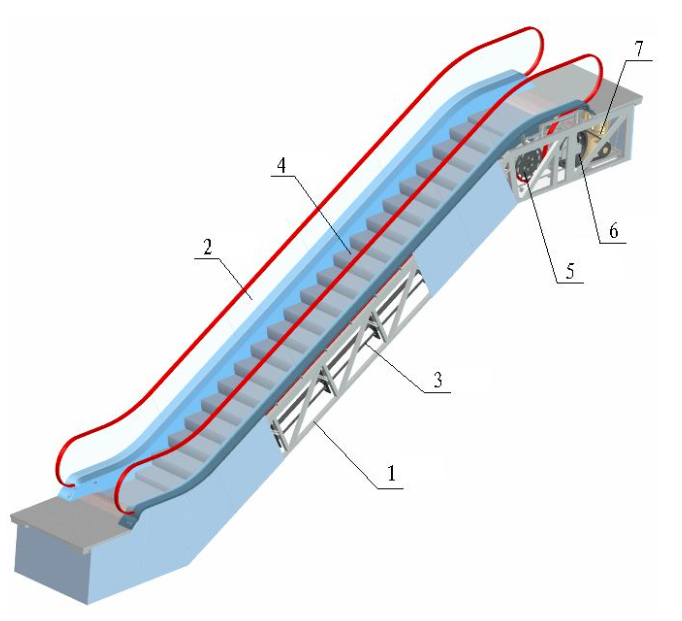 ПРИМЕРЫ  ЗАДАНИЙ практического экзамена по квалификации Оператор поэтажного эскалатора(пассажирского конвейера)(3 уровень квалификации)Продемонстрируйте отключение поэтажного эскалатораПроинформируйте пользователей поэтажного эскалатора об остановкеЗафиксируйте документально информацию об остановке поэтажного эскалатораНаименованиеПорядковый номер на схемеА) ПриводБ) Тяговый механизмВ) БалюстрадаГ) Ступеньки Д) Устройство натяжения ленты перилЕ) ТрансмиссияЖ) Ферма